Název školy:     ZŠ a MŠ T. G. Masaryka FulnekAutor :		Mgr. Miroslava GelnarováNázev :		VY_42_INOVACE_M.2.4–16Vzdělávací obor: Matematika a její aplikaceTéma : 	Přirozená čísla a početní operace s nimi, zaokrouhlování čísel na desítkyDoporučený ročník: 2.Anotace: 		Materiál obsahuje pracovní list, děti zaokrouhlují čísla na desítky a podle zadání vybarvují obrázekČíslo projektu:	CZ.1.07/1.4.00/21.0903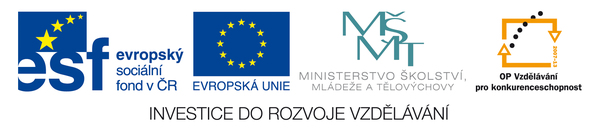 Pracovní listVšechna čísla, která po zaokrouhlení na desítky dají číslo 80 vybarvi červeně.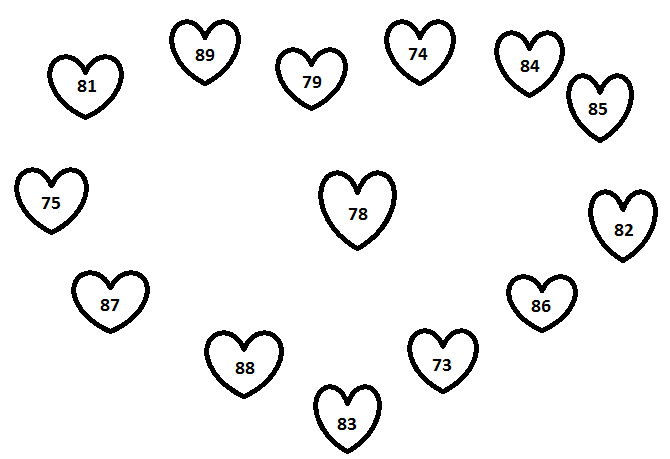 Všechna čísla, která po zaokrouhlení na desítky dají číslo 50 vybarvižlutou barvou.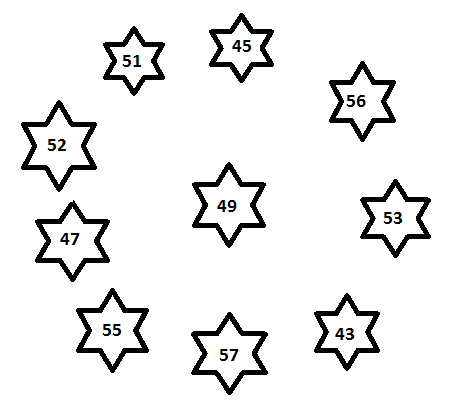 Pracovní listVšechna čísla, která po zaokrouhlení na desítky dají číslo 40 vybarvi fialovou, dají číslo 10 vybarvi  zelenou, dají číslo 20 vybarvi  oranžovoudají číslo 30 vybarvi červenou barvou.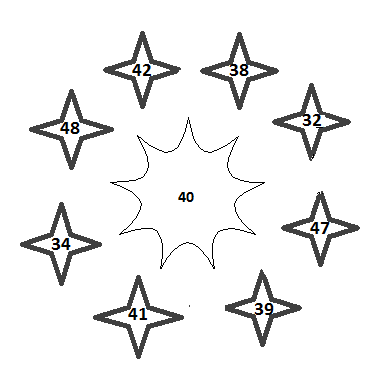 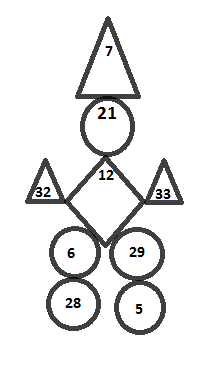 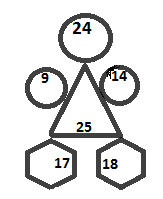 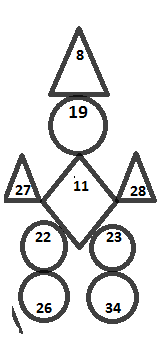 